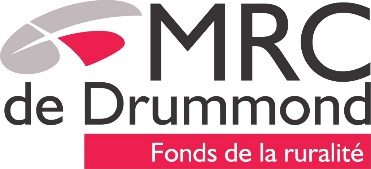 — CONFIDENTIEL —FONDS DE   DRUMMOND		Demande d’aide financièreNOM DU PROJET :_____________________________________________________________1- Identification de l’organismeIdentification du répondant de l’organisme2- Nature du projet________________________________________________________________________________________________________________________________________________________________________________________________________________________________________________________________________________________________________________________________________________________________________________________________________________________________________________________________________________________________________________________________________________________________________________________________________________________________________________________________________________________________________________________________________________________________________________________________________________________________________________________________________________________________________________________________________________________________________________________________________________________________________________________________________________________________________________________________________________________________________________________________________________________________________________________________________________________________________________________________________________________________________________________________________________________________________________________________________________________________________________________________________________________________________________________________________________________________________________________________________________________________________________________________________________________________________________________________________________________________________________________________________________________________________________________________________________________________________________________________________________________________________________________________________________________________________________________________________________________________________________________________________________________________________________________________________________________________________________________________________________________________________________________________________________________________________________________________________________________________________3- Résultats / retombées attendusQuelles sont les retombées/résultats attendus dans votre communauté ?  Qu’est-ce que ce projet amènera de positif dans votre milieu de vie ?  Exprimez-vous sur les avantages de ce projet et ce que vous jugez comme point important à considérer dans votre dossier.____________________________________________________________________________________________________________________________________________________________________________________________________________________________________________________________________________________________________________________________________________________________________________________________________________________________________________________________________________________________________________________________________________________________________________________________________________________________________________________________________________________________________________________________________________________________________________________________________________________________________________________________________________________________________________________________________________________________________________________________________________________________________________________________________________________________________________________________________________________________________________________________________________________________________________________________________________________________________________________________________________________________________________________________________________________________________________________________________________________________________________________________________________________________________________________________________________________________________________________________________________________________________________________________________________________________________________________________________________________________________________________________________________________________________________________________________________________________________4- Quelle visibilité pourrez-vous offrir à la MRC si vous obtenez une aide financière pour la mise en place de votre projet ? (Ex : logo du fonds, journal local, inauguration, etc.)____________________________________________________________________________________________________________________________________________________________________________________________________________________________________________________________________________________________________________________________________________________________________________________________________________________________________________________________________________________________________________________________________5- Liste des équipements à acquérir, si applicable6- Échéancier du projet (les dates des principales étapes à venir)7- Documents à remettre avec la demandeL’organigramme administratif pour un OBNLStatuts constitutifs (lettres patentes) pour un OBNLÉtats financiers des trois dernières années dans le cas du volet « OBNL/COOP »Lettres d’appui au projet Dépliant publicitaire ou promotionnel, si applicableRésolution du conseil municipal (municipalité) et du C.A. de l’OBNL / COOP pour dépôt de la demande et nomination du signataire pour le projetToutes les soumissions relatives au projet8- Récupération des taxesVeuillez cocher la réponse qui vous concerne :Nous sommes un OBNL :	Nous récupérons 100 % des taxes	Nous récupérons 50 % des taxes	Nous ne récupérons aucune taxe	Autres (expliquer) :
__________________________________________________________________________________Nous sommes une municipalité :	Nous récupérons 100 % de la TPS et 50% de la TVQ9- Sommaire financier du projetJe, soussigné(e), représentant(e) dûment autorisé(e) (fournir la résolution) de l’organisme faisant l’objet d’une demande d’aide financière au Fonds de la ruralité de  de Drummond au montant de _______________________________________ $;Atteste, accepte et comprend :que TOUTES les données financières et TOUS les renseignements fournis (incluant toutes les annexes et tous les autres documents) sont complets, véridiques et exacts en tout point, et qu’ils représentent en totalité et à tout point de vue le projet, et que la décision du comité de sélection des projets d’ACCORDER ou de REFUSER toute aide financière sera prise en fonction de tous ces éléments;certifie que l’aide financière du Fonds de la ruralité de  de Drummond constitue un facteur important dans la décision de réaliser ce projet;m’engage à fournir au(x) représentant(s) de la MRC de Drummond tout autre renseignement nécessaire à l’évaluation du projet.Signé à __________________________________ le _____ e jour de ________________________ 202__.__________________________________________	_________________________________________Nom (en lettres moulées)	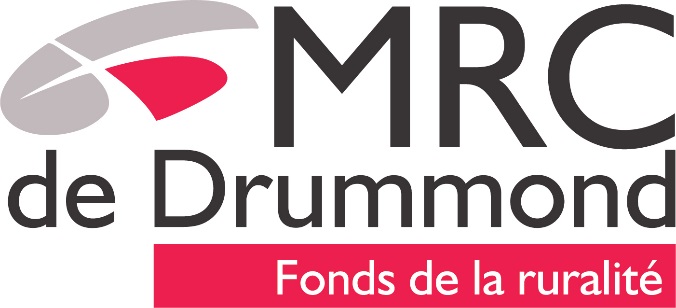 NomAdresseVille et provinceCode postal / TéléphoneTélécopieur / InternetNom et titreAdresseVille et provinceCode postal / TéléphoneTélécopieur / InternetDescription des équipementsCoût$$$$$$$T O T A L$DateDescriptionCoût du projetCoût du projetFinancementFinancementMunicipalitéMise de fonds de l’organismeDons du milieuAutres subventions :Sous-totalFonds de la ruralitéTPSTVQTOTALMoins :	récupération TPS« »Moins :	récupération TVQ« »COÛT TOTAL DU PROJET ARRONDICOÛT TOTAL DU PROJET ARRONDI